 
PAIR Project 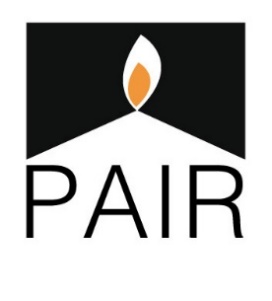 PAIR Abstracts – February 2023RBAH (Cuba). Defensive. DOE: 04/01/2022. I-589 Timely-Filed pro se. MCH 03/05/2024 at 3:00 PM, IJ Masters.Client is a twenty-three-year-old woman from Cuba who fears returning due to her dissident political opinions. Client and her family have always been opposed to the Cuban government. For example, when Client turned 16, she was notified by the authorities of her requirement to vote and she responded that she would not vote until Cuba had free and fair elections. Client continued to express her anti-communist views and maintain presence on social media during university. She participated in last summer’s anti-government protests and was arrested by police for her involvement. In custody, she was raped and threatened by police officers. In addition, she was expelled from her government-run university due to her participation in the pro-democracy protests. Client fled to the United States in March 2022 and fears return to Cuba, where she risks further incarceration and abuse for her political views. DACG (Honduras). Defensive. DOE: 03/23/2021. Over One Year Deadline.Client is a forty-two-year-old woman from Honduras who fears returning to her home country due to severe domestic abuse. Client entered a relationship as a teenager with the man that would become her husband. Her husband quickly became abusive, frequently beating and mentally abusing her. Client and her husband separated in 2019, and she tried to kick him out of the family home, but he always returned. Six months after their separation, he forced his way into her room and violently raped her. Client decided that the only way her family could be safe is if they fled to the U.S. She is terrified of returning to Honduras.CL (Haiti). Defensive. DOE: 05/03/2022. One Year Deadline: 05/02/2022.  Client is a thirty-seven-year-old woman from Haiti who fears returning due to threats from bandits who killed her father. In 2017, bandits came into her neighborhood and shot and killed her father. When Client’s family found her father’s body the next day, the bandits threatened them with death. Client did not feel it was safe to report the crime to the police, who she describes as also afraid of the bandits. She fled Haiti shortly after her father’s funeral. In addition, Client’s partner fears returning to Haiti because of threats from assailants, and Client is worried that the attackers would harm her as well. LP (Haiti). Defensive. DOE: 05/03/2022. One Year Deadline: 05/02/2022. Client is a thirty-six-year-old man from Haiti who fears returning due to threats from bandits. In 2019, Client was accosted by bandits at his house. While in the process of fleeing, Client ran into traffic and was hit by a car. Client believes the assailants were trying to kill him, but Client played dead and thinks this action saved his life. Client was hospitalized for two months due to his injuries. While in the hospital, Client reported the incident to the police. Soon after, the bandits heard that Client was still alive. Not knowing he was still hospitalized, the bandits attempted to break into his house to kill him. Client fled Haiti from the hospital shortly thereafter. Client fears he will be harmed if he is forced to return to Haiti. RC/BSF (Haiti). Defensive. DOE: 08/17/2021. I-589 Timely-Filed with assistance from legal aid. MCH 09/28/2023 at 1:00 PM, IJ Cade.Clients RC and BSF are a married couple from Haiti who fear returning due to the family’s political activities. During the 2015 elections, BSF and his father worked for a political party by transporting voters to the polls. After the election, the family was attacked twice at their home by armed members of the opposing political party, who blamed BSF’s family for their loss. BSF and RC fled Haiti for Chile, where they lived for a few years. Due to growing instability and racist attacks, the family fled Chile for the U.S. When they arrived in the U.S. border to ask for asylum, they were expelled to Haiti under Title 42. The family stayed in Haiti for 6 months and kept a low profile, never leaving the house. Clients  continued to receive threats from the opposing political party, which had since grown in power. Clients fled again for the U.S., where they managed to enter and ask for asylum. Clients believe it would be impossible for them to safely reside long-term in Haiti. DJ (Haiti). Defensive. DOE: 05/30/2021. Over One Year Deadline. MCH: 07/23/2024 at 1:30 PM, IJ O’Malley.Client is a twenty-four-year-old woman from Haiti who fears returning due to her family’s involvement with political activism. Client’s father was a member of a prominent political party in Haiti. He attended community meetings and helped set up voting locations. Shortly after Client’s father became active in politics, he was kidnapped and beaten multiple times, eventually leading to his death. Client was deeply concerned that the same people that harmed her father would harm her family. She fled Haiti shortly after her father’s death seeking protection and safety. Client is terrified at the thought of returning. ES (Haiti). Defensive.  DOE: 05/30/2021. Over One Year Deadline. MCH: 03/07/2023 at 9:00 AM, IJ Furlong.Client is a thirty-one-year-old man from Haiti who fears returning due to his close relationship with his murdered uncle. Client was very close to his uncle and was considered his right-hand man. Client’s uncle worked for a political party that was not in power. On election day, Client’s uncle was murdered. After the death, Client’s family started receiving death threats from a gang that Client believes was connected to his uncle’s killing. Client fled to Chile, where he lived for a few years with temporary immigration status, before coming to the U.S. with his family to seek asylum. Client is scared to return to Haiti and believes he will be targeted upon return.GYCA (Honduras). Defensive. DOE: 06/08/2022. One Year Deadline: 06/07/2022.Client is a twenty-nine-year-old woman from Honduras who fears returning due to the violence she suffered at the hands of her former partner. Client’s ex-partner physically, psychologically, and verbally abused her multiple times a week. He would control her actions and deny her contact with family and friends. When Client fled to her grandmother’s house, her ex-partner continued to threaten her and would not allow her to see other men. Before she left for the U.S., Client attempted to report her abuse to the police and to a local judge, but they were not helpful. Client and her two daughters are terrified to return to Honduras and fear that he would continue to abuse and threaten them. 